NCDA COMMITTEE REPORT FORMATCOUNSELOR EDUCATOR ACADEMY - CEA (in CAPS)8/29/2023Leadership Information2022-2023:Melinda Gibbons, Chair Department of Educational Psychology and CounselingUniversity of Tennessee, Knoxville450 Claxton ComplexKnoxville, TN 37996Mgibbon2@utk.edu Arden Szepe, Co-ChairMaster of Arts in Counseling ProgramDoane University, Lincoln Campus303 N. 52nd StreetLincoln, NE 68504Arden.szepe@doane.edu Committee MembersMelissa FicklingJackie Peila-ShusterTiffany BrooksElif BalinCarrie SandersSuzy Wise2023-2024:Arden Szepe, ChairMaster of Arts in Counseling ProgramDoane University, Lincoln Campus303 N. 52nd StreetLincoln, NE 68504Arden.szepe@doane.edu Jackie Peila-Shuster, Co-ChairCounseling and Career Development ProgramColorado State UniversityEducation 227Fort Collins, CO 80523jackie.peila-shuster@colostate.eduCommittee MembersMelissa FicklingMelinda GibbonsTiffany BrooksElif BalinCarrie SandersSuzy WiseCommittee Activities to Date Solicited CEA 2023 applications: received 40 applicationsCommittee sub-group reviewed and selected CEA 2023 cohort – 12 cohort membersNotified 12 cohort members and confirmed attendance and notified NCDA as wellSubmitted a best practices in teaching career counseling panel to ACES – panel consisting of five CEA committee members; presentation acceptedPlanned and facilitated CEA in June 202311 participantsCo-facilitators: Melinda Gibbons and Arden SzepeMultiple guest speakersSupport from CEA committee: Tiffany Brooks, Suzy Wise, Jackie Peila-Shuster, Elif BalinAmazing feedback from cohort members (see below)Identified new chair (Arden Szepe) and co-chair (Jackie Peila-Shuster)Projected Plan/Work Completed through September 30Follow-up with CEA 2023 cohort to ensure that they are working on their post-CEA projectsNCDA CEA 2023 Evaluation11 ParticipantsPrimary Facilitators: Melinda Gibbons and Arden SzepeGuest Facilitators: Tiffany Brooks, Suzy Wise, Jackie Peila-Shuster, Elif BalinGuest Speakers: Deandra Prescod, Melanie Reinersman, Lakeisha Matthews, David Ford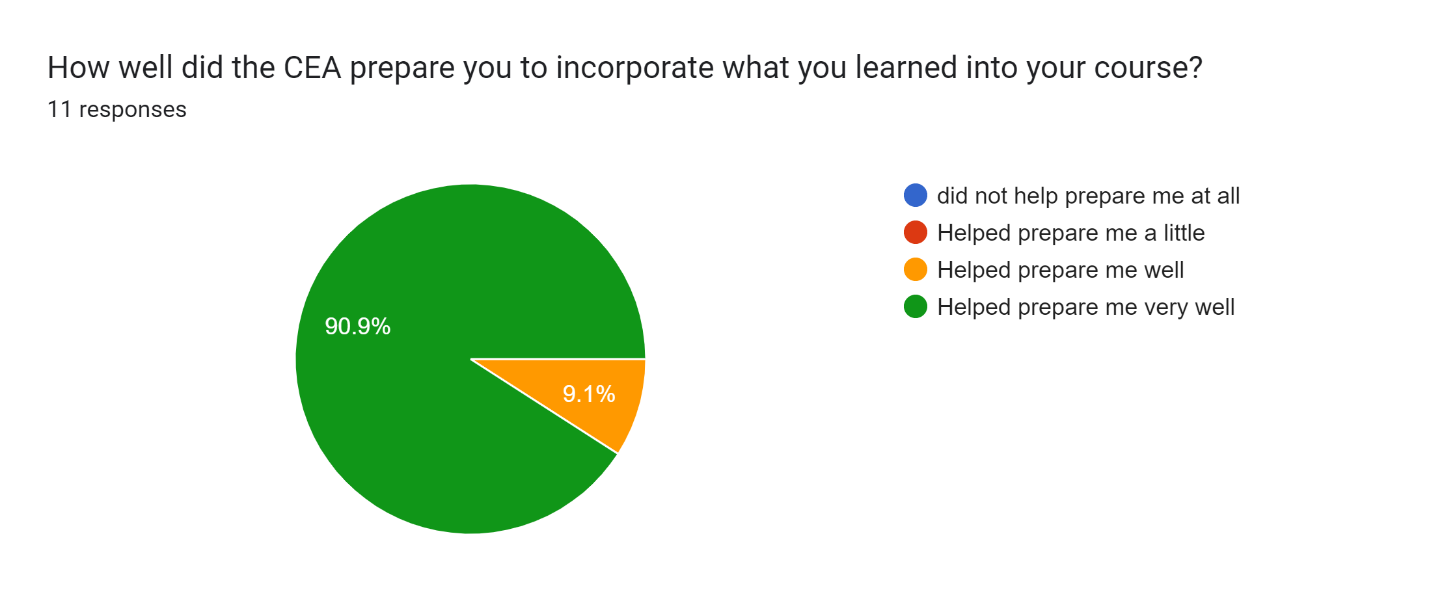 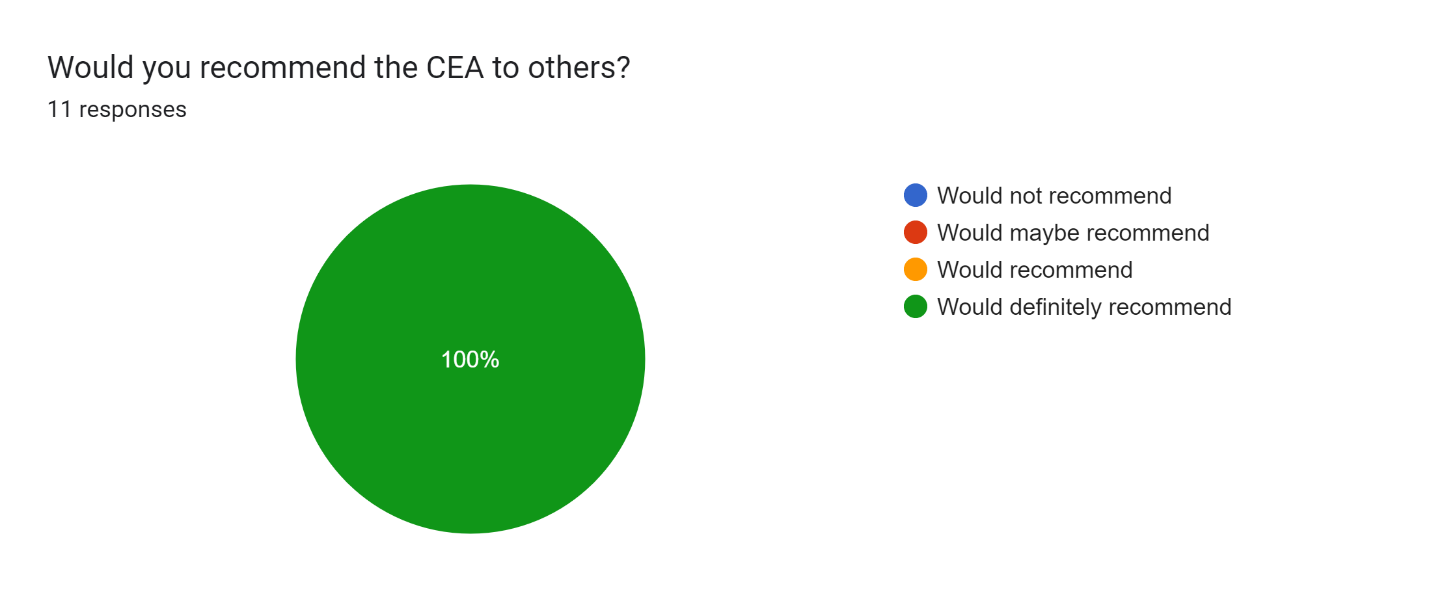 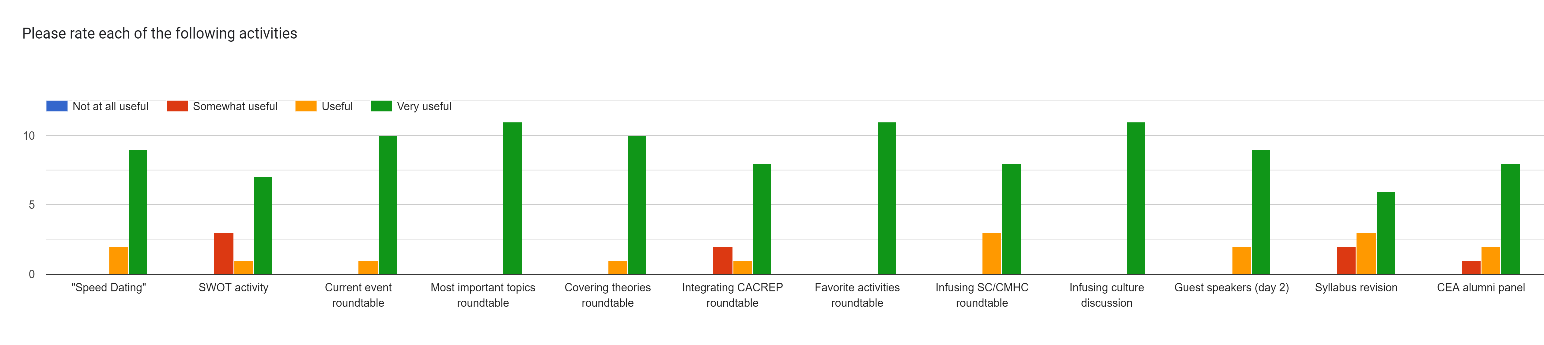 Save the document, titling it: (Committee Name) Annual Year Report 2022-23 and submit electronically as an attachment to dpenn@ncda.org with a copy to your board liaison by September 1, 2023.  How was your experience with the CEA facilitators?Absolutely incredible experience!It was very enriching and validating! They provided wealth of knowledge. Simply amazing!They were amazing! Very helpful, engaging, knowledgeable and supportive. They fostered true community in this space.Excellent! Such wonderful, kind, creative, resourceful people!They were wonderful! Very very positiveThey were so helpful in facilitating the CEA meetings and being accessible and open about sharing how to enhance my work as a career counselor educator.Excellent. Knowledgeable, responsive to group concerns that emerged: genuineVery passionate and knowledgeable about teaching career development; very kind and created a sense of community for the CEA membersFantasticGreat! They were both energetic and made the course engaging. They were also understand of circumstances. What was your favorite part of the CEA and why?Everything was my favorite! It was awesome!My favorite part was the round table series.Forming community with career counselor educator colleagues. Sharing ideas and resources. Roundtables.CollaborationThe roundtables were great- good mix of discussion and idea sharing Connecting and discussing at round tables (and other parts) naturallyThe roundtables; I appreciated the opportunity to connect with CEA alumni and facilitators, along with learning from members of the CEA cohort.RoundtablesThe roundtables were really helpful to hear my peers' ideas and also have Jamboard stickers to refer back to.Discussion and connection with peers. Learning information and materials that I can use in my class.I liked the round tables because I got to connect more with my cohort.What would you change about the CEA and why?Nothing!NothingMore time on syllabus revision and sharing out.NAPerhaps a slightly longer buffer (an hour) between the end of the CEA and start of the conference Perhaps some example syllabi to review? Adding some workshop time for the yearlong projects.I missed first day due to travel challenges. Wish there was some kind of record of introductions to access for that reason and future reviw I think Jamboard is doing this a little already, but I'm hoping there could be a collective google doc/spreadsheet of all the wonderful resources that people used (e.g., sometimes, people might mention a specific film/video clip that has been working really well for their class, and I would love to have access to them, too!)Probably organize a resource list all were mentioned during CEAI don’t think there’s much you can do about the timing, but it would be nice to have started a little later on the second day.